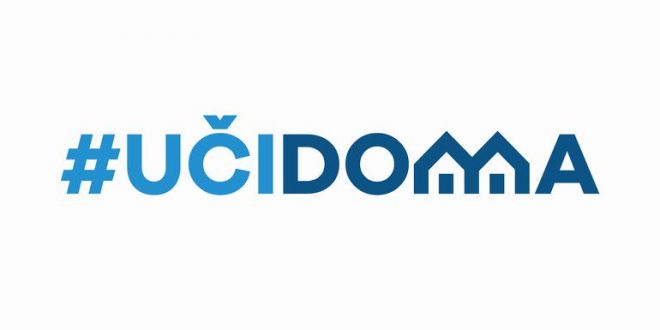 SEDMIČNI PLAN RADA PO PREDMETIMA ZA PERIOD 21.04.2020. – 25.04.2020.RAZRED I PREDMET:   VII , matematika  ; NASTAVNICE : L.Marojević ,D.KovačevićRAZRED I PREDMET:   VII , matematika  ; NASTAVNICE : L.Marojević ,D.KovačevićRAZRED I PREDMET:   VII , matematika  ; NASTAVNICE : L.Marojević ,D.KovačevićRAZRED I PREDMET:   VII , matematika  ; NASTAVNICE : L.Marojević ,D.KovačevićRAZRED I PREDMET:   VII , matematika  ; NASTAVNICE : L.Marojević ,D.KovačevićDANISHODIAKTIVNOSTISADRŽAJ/POJMOVINAČIN KOMUNIKACIJEPONEDELJAK21.04.2020.UTORAK22.04.2020.Znaju konstrukciju paralelogramaPrate predavanje preko televizije ,  samostalno rade zadatke  ,koristeći  YouTube   po potrebiKonstrukcija paralelogramaViber grupe , Google classroomSRIJEDA23.04.2020.Učenici znaju šta je trapez i  njegove elementePrate predavanje preko televizije ,  samostalno rade zadatke  koristeći udzbenik , zbirku zadataka i  YouTube   po potrebiTrapez , elementi trapezaViber grupe , Google classroomČETVRTAK24.04.2020.Učenici znaju vrste  i svojstva trapezaIstoVrste trapeza i svojstva trapezaViber grupe , Google classroomPETAK25.04.2020.IstoIstoIstoViber grupe , Google classroomPOVRATNA INFORMACIJA U TOKU SEDMICE